ŽELEZNICE SLOVENSKEJ REPUBLIKY, BRATISLAVAGENERÁLNE RIADITEĽSTVOKlemensova 8, 813 61 Bratislava 1ozž FppOAVD NKOS-Ž žROZOZ-VSP ssž ožSR ozzžFSNOŽVec:Stanovisko k návrhu Kolektívnei zmluvy ŽSR 2019 - 2020Návrh Kolektívnej zmluvy ŽSR na roky 2019-2020 predložili odborové organizácie OZŽ, r-PP, OAVD, NKOS-Ž, žROZ, OZ-VSP, SSŽ, ožSR, OZZŽ, FS, NOŽ dňa 01. 10. 2018. V súlade s 3aZákona č. 2/1991 Zb. o kolektívnom vyjednávaní zamestnávateľ je povinný pri uzatváraní Kolektívnej zmluvy kolektívne vyjednávať so zástupcami všetkých príslušných odborových orgánov pôsobiacich u zamestnávateľa.V rámci ŽSR v súčasnosti pôsobí trinásť odborových organizácií. Písomný návrh Kolektívnej zmluvy ŽSR 2019-2020 predložilo jedenásť odborových organizácií.Za zmluvnú stranu zamestnávateľa neboli prijaté nasledovné časti návrhu, ktorých navrhované znenie zasielame v prílohe tohto listu:S pozdravom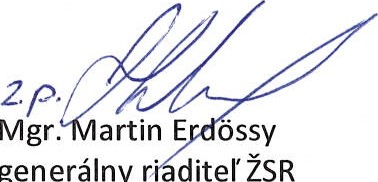 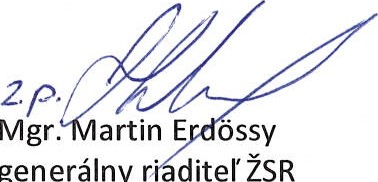 Príloha:Príloha k listu č. 27858/2018/O510Váš list číslo/zo dňaNaše čísloVybavuje/linkaBratislava/1.10.201827858/2018/0510Ing. Linda Szabová/780923. 10. 2018